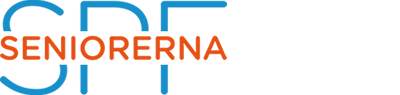      Bräkne-HobyStyrelsesammanträde med Bräkne-Hoby SPF onsdagen den 24 oktober 2018Närv: Kjell GG Johansson ordf., Torsten Svahn, Lars Nilsson, Elisabet Petersson och Birger Svensson, sekr.Öppnande       Ordf. Kjell GG Johansson hälsar välkommen och förklarar sammanträdet öppnat.Val av justerare       Till att justera protokollet väljs Torsten Svahn.Överläggning med valberedningenBerit Ljungström och Kerstin Linde informerar om valberedningens svårighet att rekrytera styrelse inför år 2019. Styrelsen beslutar att:Ordf. Kjell GG Johansson ska överlägga med Belganet-Hallabro SPF för framtida samarbete eller ev. sammanslagning av avdelningarna.Föregående protokollSekr. Birger Svensson går igenom föregående protokoll. Ekonomisk rapport Avdelningens kassör Elisabet Petersson redogör för föreningens ekonomiska ställning. Bilaga 1Rapport för genomförd verksamhetPubafton torsdagen den 11 oktober. Allsång med Kerstin Edwards 3 G och SPF kören med 40 deltagare vilket var ett väldigt uppskattat arrangemang.Rapport från distriktets planeringskonferensOrdf. Kjell GG Johansson rapporterar från Blekinge SPF distrikts planeringskonferens Sundsgården, Råå, Helsingborg 22 okt – 23 okt. 2018. Distriktet hade beställt buss för att samla upp deltagarna i länet.Stina Nordström, generalsekreterare och kommunikationsansvarig på SPF förbundet gav information och distrikts ordf. Nils Ingemar Thorell informerade om nya stadgar. Hasse Johnsson och Billy Moberg redogjorde för medlemsprogrammet. Nästa års sommarfest blir i Häradsbäck, Kronobergs län och det framkom önskemål om att senarelägga sista anmälningsdag för att öka antalet deltagare. Månadsmöte tisdagen den 13 novemberVanja Stjernberg berättar om Hoby i gamla tider. Kjell GG Johansson ska tillfråga personer som kan stå för värdskapet.                                                         -2-Övriga frågorVid julfesten tisdagen den 11 december kommer ”tomtarna” att stå för värdskapet.Kerstin Linde har kontakt med grundskolan i Hoby angående Luciatåget.SPF kören underhåller med julsånger.       Angående julmat ska kontakt tas med f.d. Riverside restaurangen numera Ekeby,          Backaryd. Nästa sammanträde Måndagen den 19 november. AvslutningOrdf. Kjell GG Johansson tackar för visat intresse och förklarar sammanträdet för avslutat.Bräkne-Hoby 2018.10.24Birger Svensson	Kjell GG Johansson	Torsten Svahnsekr.		ordf.		justering